Цель  актуального педагогического опыта заключается в формировании у детей дошкольного возраста основ дорожной безопасности посредством современной практики родительства. Одной из важнейших задач на современном этапе  является безопасность наших воспитанников, в том числе и дорожная безопасность.С первых дней пребывания ребёнка в детском саду мы так организуем его воспитание и обучение, чтобы к моменту перехода из детского сада в школу он легко мог ориентироваться в ближайшем окружении, владел навыками безопасного поведения.Достижение планируемых результатов предполагало решение следующих задач:систематизация и расширение знаний детей о правилах безопасного поведения на дороге;внедрение инновационных технологий  среди родительской общественности;повышение профессиональной компетентности педагогов в области обучения дошкольников правилам дорожного движения;создание образовательного пространства для организации взаимодействия с детьми, родителями, сотрудниками ГИБДД, дополнительного образования.	Для изучения исходного состояния  сформированности уровня знаний по основам безопасности дорожного движения у дошкольников и их родителей  была проведена стартовая диагностика  по методике  Замалеевой А.И. Уровень знаний детей и родителей по безопасности дорожного движения оказался очень низким. Молодые родители практически не уделяют особого внимания важности  обучения детей основам безопасного поведения на дорогах.Пришла к выводу, что необходимо заинтересовать родительское сообщество и  вместе с детьми привлечь их к участию в мероприятиях по профилактике дорожно-транспортного травматизма так, чтобы полученные  знания стали практичными и могли быть с успехом применены. Весь материал был  распределен  в соответствии с выстроенной моделью  по следующим направлениям:- создание развивающей предметно-пространственной среды;- образовательная деятельность;- игровые ситуации;- связь с родительским сообществом;- взаимодействие с ГГИБДД.В рамках первого направления в групповой ячейке центральное место отведено уголку дорожного движения. Предметное наполнение группы разнообразно, доступно,  соответствует интересам и возрасту детей. Содержит модели транспорта различного функционального назначения, атрибуты для сюжетно-ролевых игр, переносные дорожные знаки, комплекты оборудования.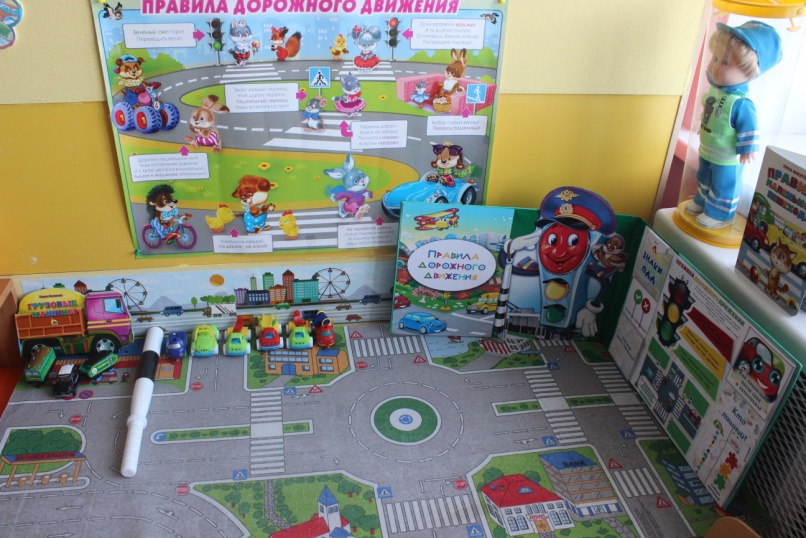 В рамках второго направления - это образовательная деятельность, работа осуществлялась через  следующие формы: занятия, досуги, театрализованные представления, выставки детских работ, клубный час, детские проекты, участия в конкурсах,  Успешно зарекомендовал себя изготовленный  мною,   рюкзачок ПДД, наполненный различными играми и заданиями для изучения правил дорожного движения.  Это яркое тематическое пособие, способное привлечь внимание ребенка. Когда открываешь его, начинается самое интересное и увлекательное путешествие. Кроме изучения правил дорожного движения, его можно использовать как метапредметное пособие, например, закреплять счет, считая дорожные знаки или светофоры; развивать мелкую моторику, раскрашивая тематические раскраски, составляя аппликаци, развивать мышление, отгадывая загадки. 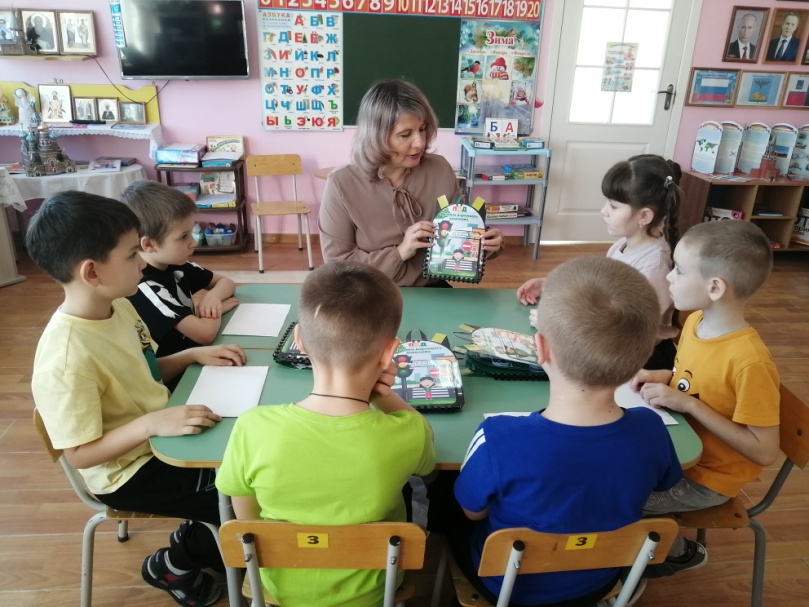 Залогом успешности третьего направления стало использование заранее спланированных педагогических ситуаций, например, «Правила поведения пешеходов и пассажиров», «Мы на остановке», «Играем в мяч во дворе», имитационное моделирование «Переходим проезжую часть. А также создание «Театральной гостиной», где  маленькие актеры показывают  настоящие спектакли о  правилах дорожного движения.  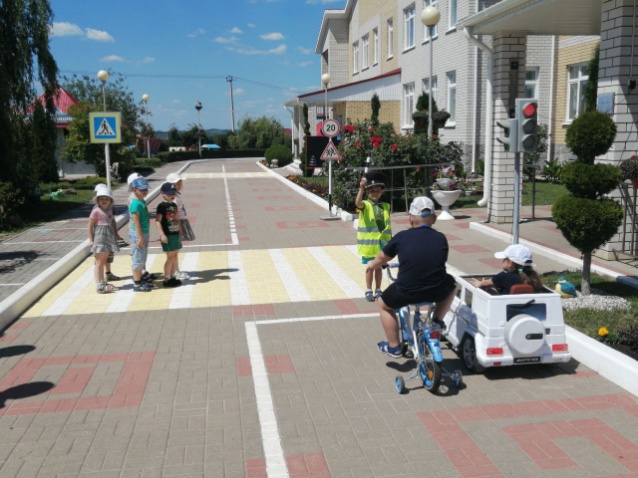 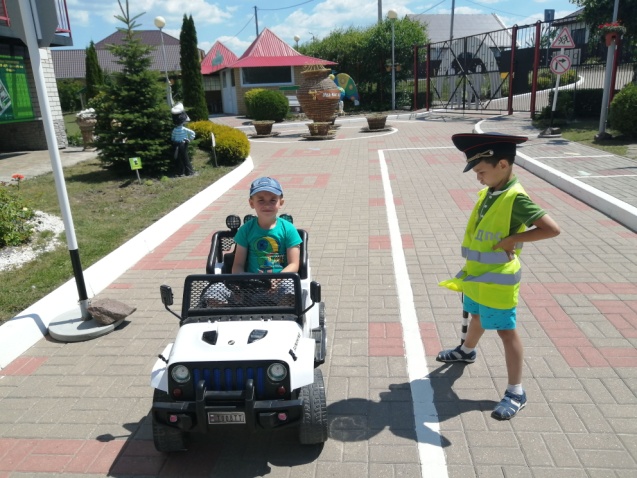 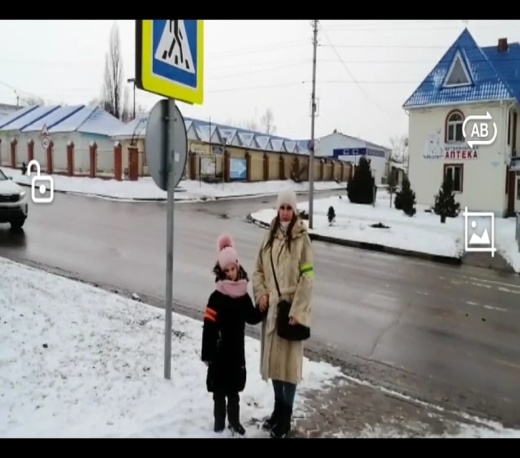 Самым важным в опыте  считаю следующее направление – это использование  современной практики родительства в закреплении правил безопасного дорожного движения.В первую очередь, в информационные уголки для родителей, папки-передвижки размещаем материалы о правилах безопасного поведения на дороге, рекомендации по организации прогулок, поездок на личном транспорте с использованием  QR-кодов. Всё это позволяет нам заинтересовать родителей, повысить их ответственность и сделать своими активными помощниками в осуществлении работы по формированию навыков безопасного поведения на дороге. 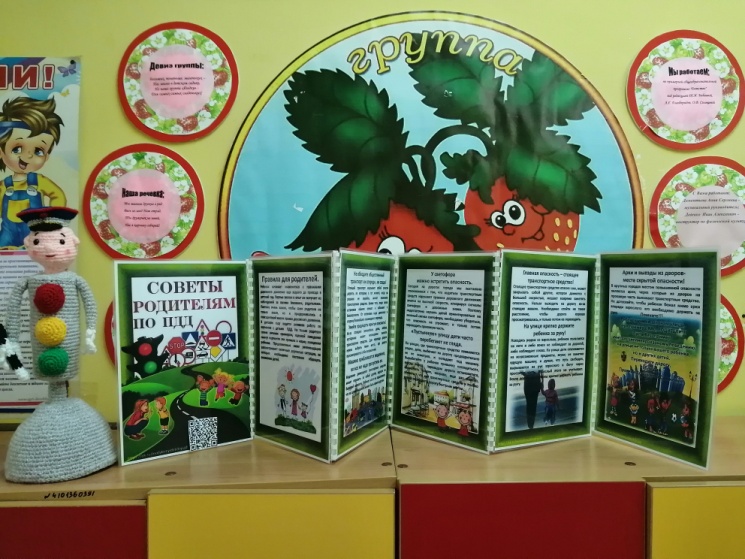 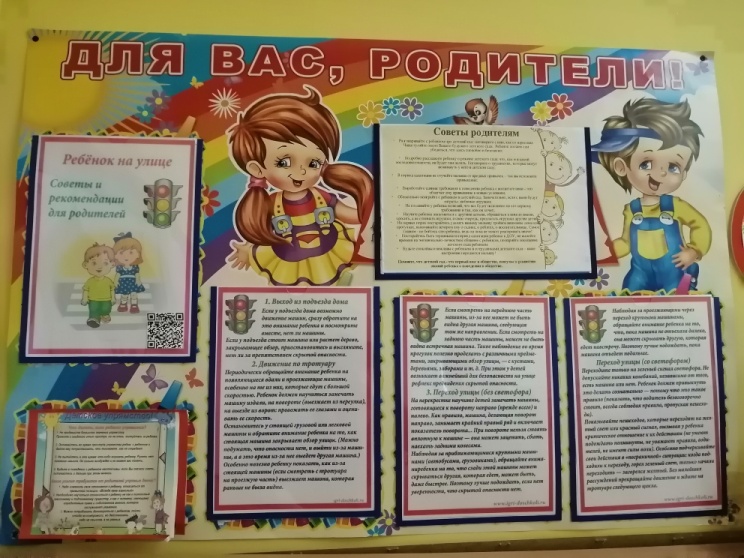 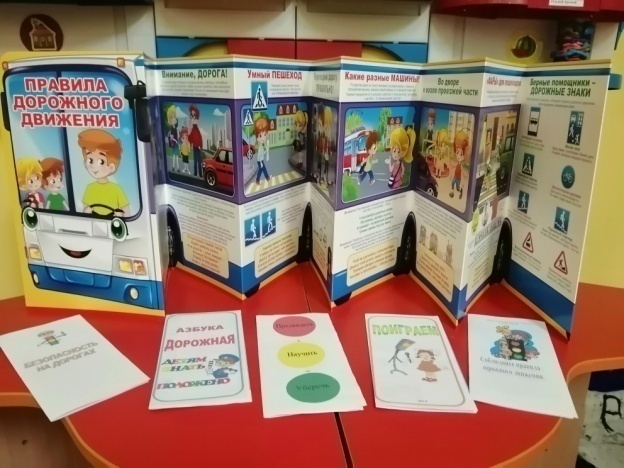 Родители группы инициировали создание родительского сообщества «Решаем вместе», представители его – это взрослые, которые стали нашими помощниками в изучении правил дорожного движения. На начальном этапе был разработан план работы родительского сообщества по организации профилактики детского дорожно - транспортного травматизма.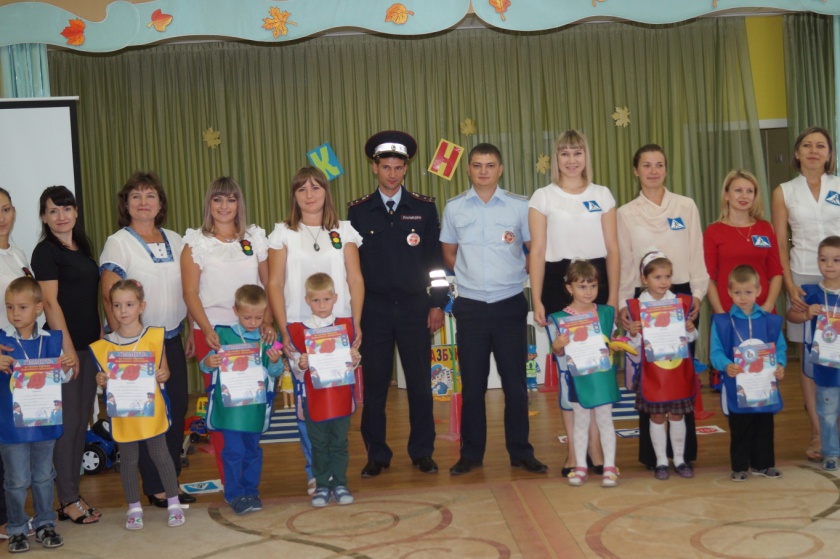 Реализация этого плана включала: -оформление тематической зоны «Островок безопасности», где закреплялись практические навыки по изучению правил дорожного движения.-создание мини-клуба «Светофорик» по интересам (вязание изделий  на дорожную тематику). Участники – воспитанники и их мамы. Всех  увлекла  идея создания своими руками вязаных предметов. Так у нас появились «Вязаное дорожное полотно»,  машинки, знаки, человечки.-но с особым интересом все родители восприняли вязаную книгу со сводом правил  по дорожному движению. «Шагая» от одной семьи к другой, родители вместе с детьми (кто-то вязал, кто-то делал аппликацию, кто- рисовал) закрепляли правила поведения на дорогах, решали педагогические    ситуации.   Эта кейс-технология приобрела особое значение именно  в период дистанционной работы нашего учреждения в режиме дежурной группы.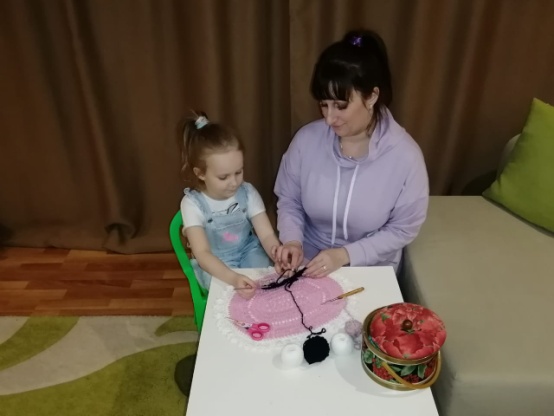 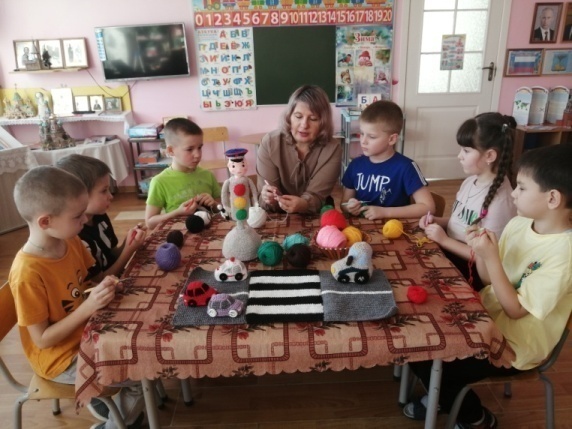 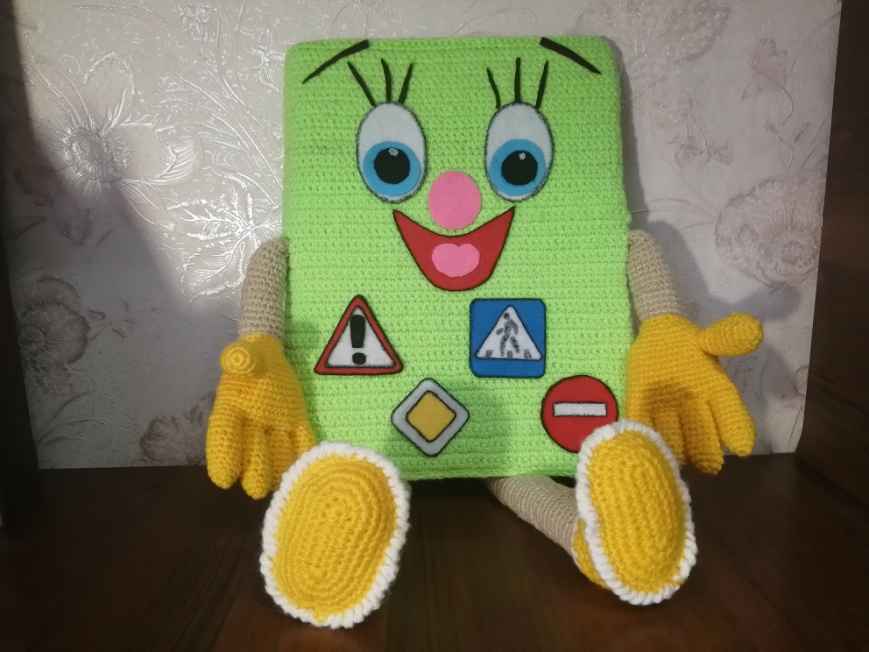 Также работа  с детьми и родителями  осуществлялась посредством мессенджеров, соцсетей, скайпов. Родителям были предложены специальные обучающие  материалы сайта YouTube, позволяющие  научиться правилам безопасного поведения на дороге проверить свои силы в занимательной игре, пройти интерактивный учебный курс, увидеть мультипликационные истории или посмотреть видеофильмы. После просмотра у каждой семьи появилось желание принять участие в создании видео-ролика для группы, которые я разместила на своей страничке nsportal.ru, на YouTube канале и на страничке нашей группы в социальной сети вк.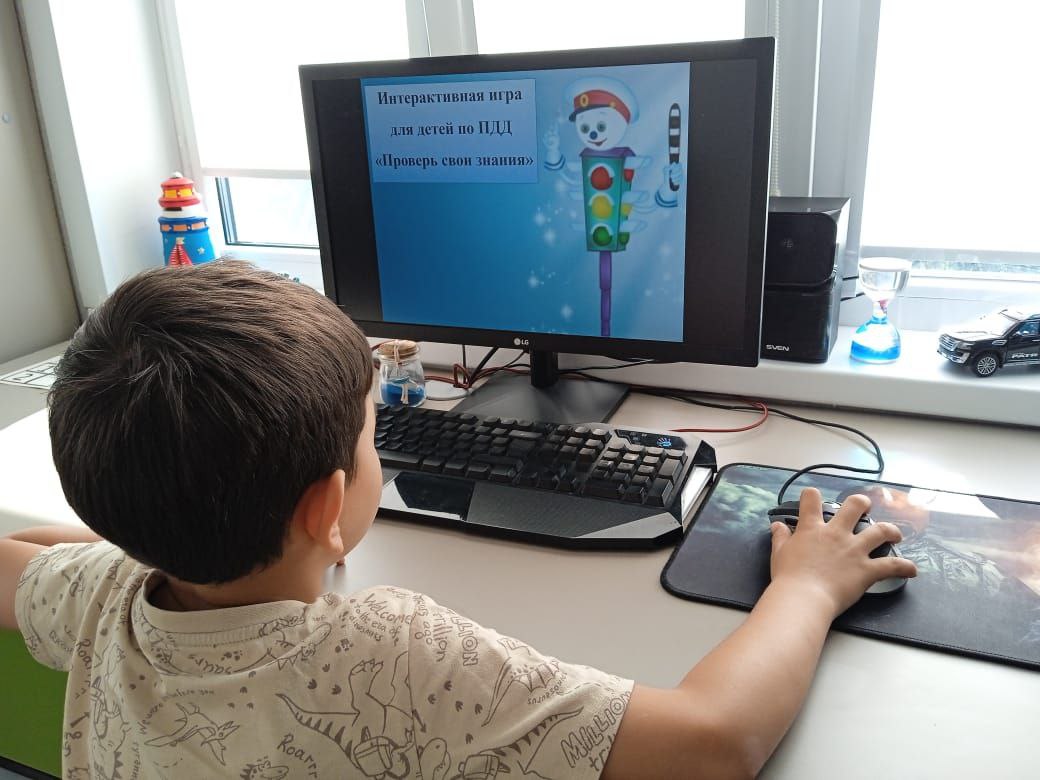 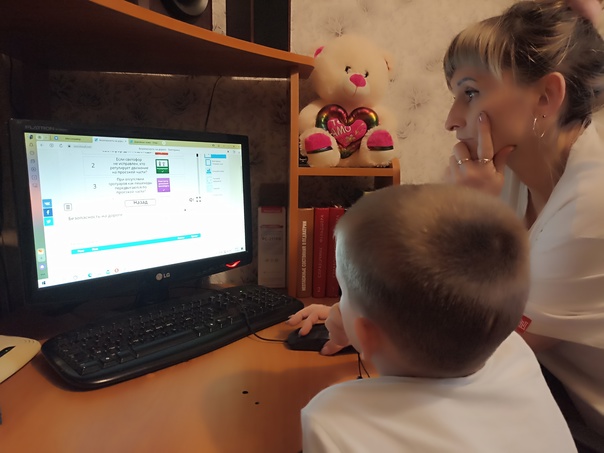   За плечами у родителей немало добрых практических дел: это и распространение листовок и памяток, и выпуск стенгазет, и проведение флешмобов, активное участие во всероссийских конкурсах и всероссийских акциях, размещение  фото- и видеоматериалов, пропагандирующих безопасность дорожного движения в социальной сети   «ВКонтакте», призывая всех участников дорожного движения быть взаимно вежливыми друг к другу.Благодаря организации работы в детском саду «Родительского патруля», родители смогли  лично проконтролировать наличие светоотражающих элементов у детей на одежде.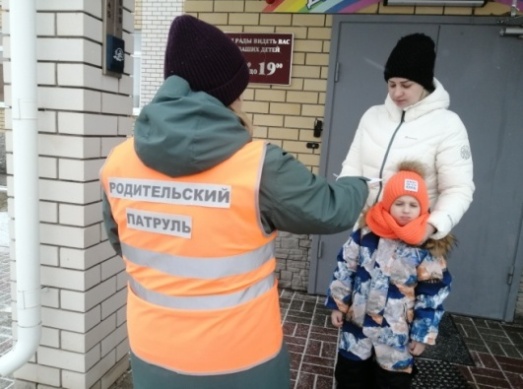 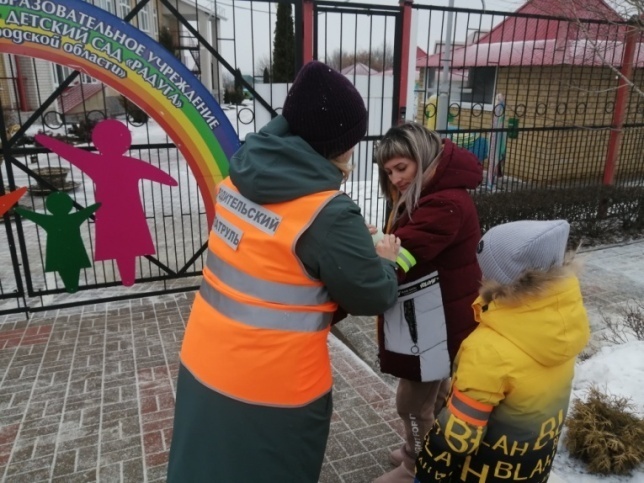 Немаловажным фактором является популяризация светоотражающих элементов:  здесь инициаторами акции «Фликеры детям купите, родители!», «Засветись в темноте»  выступили  папы.  На очередном заседании Совета отцов было внесено предложение о закупке светоотражающих элементов для всех воспитанников группы. Главная цель этих акций снизить риск дорожных происшествий, сохранить жизнь и здоровье детей. Эти акции позволили получить новый социальный опыт, как детям, так и взрослым в привлечении внимания людей к соблюдению безопасности на дороге. Акция «Пристегни самое дорогое» - число родителей, использующих для своих детей автомобильное кресло, возросло. 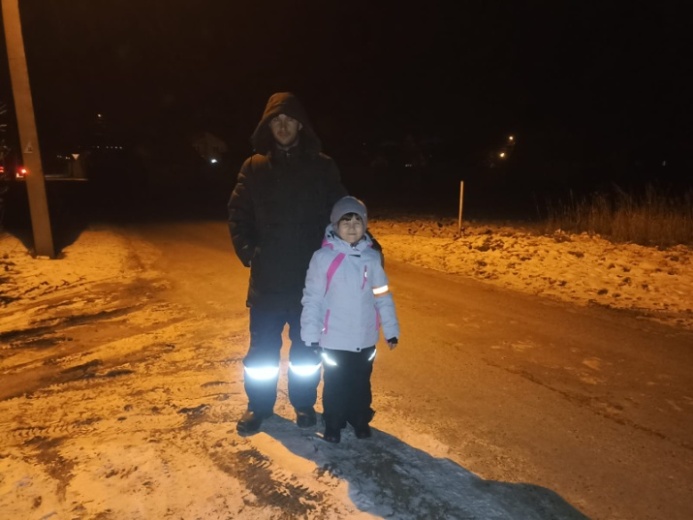 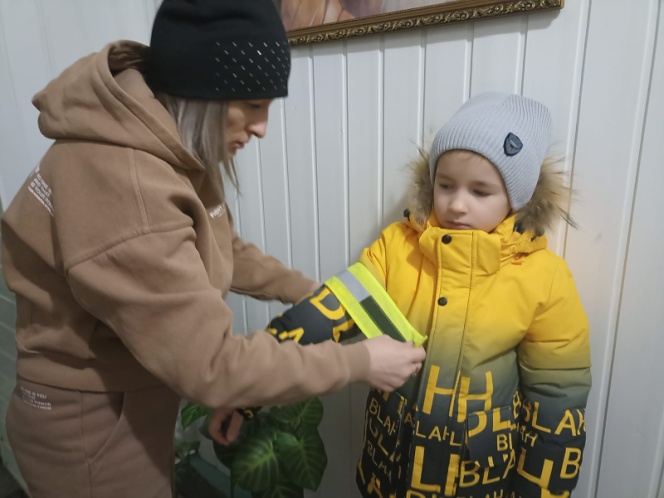 Деятельность по формированию основ безопасного движения и предупреждению детского дорожно-транспортного травматизма носит многоплановый характер, её нельзя ограничить только  рамками детского сада. Поэтому последнее направление включает в себя связь с ГИБДД.Главным направлением этой деятельности стал проект «Будь осторожен, пешеход!», который помог систематизировать данную профилактическую работу. 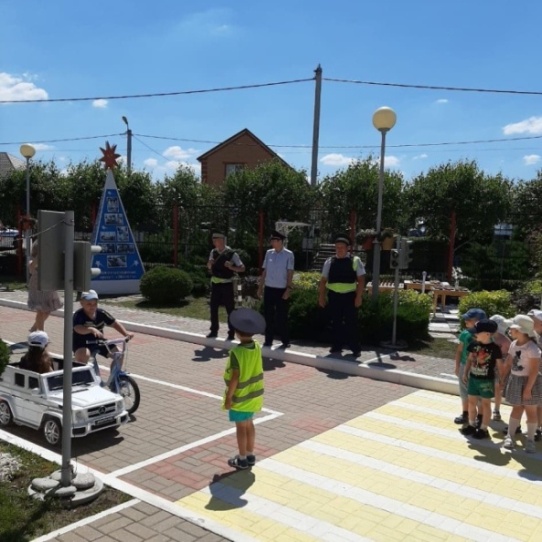 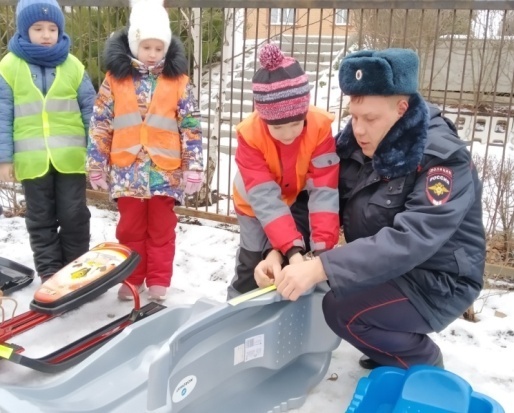   Анализируя  работу, пришла к выводу: вовлечение  родительской общественности способствует более эффективному усвоению правил дорожного движения дошкольников. Это отразилось на победах моих воспитанников в различных конкурсах на всероссийском, региональном и муниципальном уровнях. Но главное достижение – это все-таки отсутствие дорожно-транспортного травматизма среди  детей и родителей.Библиографический список:Авдеева Н.Н., Князева О.Л. «Безопасность на улице и дорогах: методическое пособие для работы с детьми дошкольного возраста». – М.: АСТ-ЛТД, 2019.Арнаутова, Е.П.,  «Практика взаимодействия семьи и современного детского сада»  [Тескт]/ Е.П. Арнаутова. – М.: «ВЛАДОС», 2008. – 213 Бочкарева, О.И.  «Взаимодействие ДОУ и семьи». – Волгоград: ИТД «Корифей», 2011. 70с.Белая К.Ю. «Как обеспечить безопасность дошкольников». – М.: «Просвещение», 2015.Берляева АЛ.Б.: «Азбука дорожного общения». – М.: «Просвещение», 2019.Белявская Г.Д. «Учим правила дорожного движения». – Волгоград: Учитель, 2017.Вдовиченко, А.А. Ребенок на улице [Текст] / А.А. Вдовиченко. – СПБ.: «Детство - Пресс», 2020. – 145 с.Гарнышева Т.П. «Как научить детей ПДД?». – СПб.:«ДЕТСТВО-ПРЕСС», 2019.Данилова, Т.И. Программа Светофор. Обучение детей дошкольного возраста правилам дорожного движения [Текст] /Т.И. Данилова. – М.: «Детство-Пресс», 2015. – 309 с.Иванова А.И. «Ребёнок на улице».–СПб.:«ДЕТСТВО-ПРЕСС», 2014.Извекова Н.А. «Правила дорожного движения для детей дошкольного возраста» - М.: «Сфера», 2017.Клочанов Н.И. Технология новых форм взаимодействия дошкольного образовательного учреждения с  семьей: учебно-методическое пособие. – М.,2015.Козловская Е.А., Козловский С.А. Методические рекомендации: формирование у дошкольников навыков безопасного поведения на улицах и дорогах. – М., 2021.Лыкова, И.А., Шипунова, В.А. «Дорожная азбука. Детская безопасность». Методическое пособие для педагогов и родителей. – Издательство: ИД «Цветной мир», 2015. – 96 с. Максиняева, М.Р., Филиппова, Т.Ю., Обоева С.В.  Методические рекомендации по организации работы с детьми дошкольного возраста по безопасности жизнедеятельности – М.: Просвещение, 2018. 215с.Майорова Ф.С. «Изучаем дорожную азбуку». - М.: «Скрипторий», 2021.Свирская Л.И. Работа с семьей.- М.-Линка-Пресс, 2017.Скоролупова О.А. «Правила и безопасность дорожного движения. Занятия с детьми дошкольного возраста». -  М.: «Скрипторий», 2019. Старцева О.Ю. «Школа дорожных наук» - М.: «Сфера», 2020.